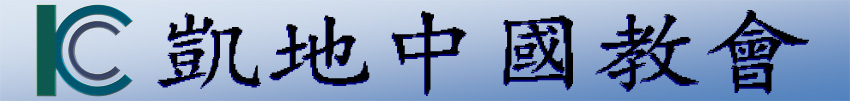 24747 Roesner Rd, Katy, TX 77494     Telephone:  832-437-1998      Fax:  281-574-5414       www.katyccc.org辦公室開放時間：週二至週五上午9:00 –下午4:00…凱地家訊  …主日崇拜：邀請弟兄姊妹一起實體敬拜。若您有特別需要，請每週在教會網站主頁登記，將發給您主日崇拜直播鏈接。《活潑的生命》靈修讀經：如果您已經訂購靈修材料，請在崇拜後至教會辦公室領取 7月份刊。KCCC救災事工: 自2006年建堂以來，經曆了幾次大的自然災害，讓很多弟兄姐妹們的家庭受到不同程度的影響。據預測，2022年將會是另一個颶風高發季節 (6/1-11/30)。為了整合教會的人力物力資源，教會將統計各生命小組內現有的救災工具/設備及志願者人數，邀請小組組員一齊參與，在力所能及的範圍內幫助大家排憂解困，同時為社區做鹽做光。請和小牧人聯絡或直接登錄網站https://forms.gle/tCs1LLWiMd8W1W8c7報名。成人教育：2022夏季中文成人主日學課程（6/5 – 8/28/22），【哥林多前書】在001/2教室，【列王紀下】在502/3教室，詳情請參閱網站主頁。 奉獻：奉獻是信徒對上帝的敬拜和感恩回應。願神悅納兒女甘心樂意及以感謝為祭獻上金錢的事奉，一起同心合一來完成主所託付的大使命。奉獻請點擊此鏈接https://chinese.katyccc.org/5188-2/。  教牧行蹤：王台妹關懷主任6/15 – 9/15無薪休假；6/28-7/9休假樊萬智傳道7/1-3參加恩愛夫婦營；滕茂坤牧師6/28-7/9休假；林懷祖6/29-7/7休假。教會辦公室：7/5週二獨立紀念日補假一天。教會代禱：     為下主日崇拜禱告，求神帶領樊萬智傳道和Robert 傳道預備講章時有聖靈同在，保守他們身、心、靈的需要。為教會生命小組事工禱告。根據目前情況，計劃在聚會實體化、整合、強化三方面推動小組事工，以實現生命影響生命的教會使命。期望6月中旬前確定兒童組分植及事工架構方案；7月9日所有小組開始實體聚會；8月17日以後所有小組完全實體化聚會，不再提供網絡聚會；9月中旬實施兒童組分植方案。為暑期大學事工禱告，求神帶領團隊有能力和智慧服事大學生。     青少年夏令營D-Camp (7/24-27) 和Impact Camp (7/27-31) ：為一切準備工作及足夠輔導的需要禱告。為夏季主日學仰望神。特別為老師的屬靈預備、學生渴望神話語的心禱告。為7/1-7/4教會舉辦的恩愛夫婦營MER禱告。求神帶領每一對夫婦學習同心與主同行，並享受在主裡的美好！求聖靈大大充滿每一次的禱告會，求神賜弟兄姐妹有一顆渴慕禱告的心，保守每一位參與守望禱告的弟兄姊妹，在每一次的禱告會中都遇見神。為教會所有在小組中服事的小牧人和副小牧人禱告。帶領他們用神的話語來餵養組員，並在肢體的互動上能夠彼此建立。教會支持的宣教士Joel 和 Rachel Kirby ，為他們在佛羅里達州的兒童事工改造項目籌款仰望神。肢體代禱：  為彭紅師母禱告，求神保守化療有好的效果，使癌細胞得到有效控制，以及有足夠體力應對化療的副作用；求神賜給平靜安穩的心，專心仰賴耶和華，祈求主耶穌釘痕的手實行醫治。為程玉梅姐妹禱告，她將於7月轉入新的復健中心，求神建立她的信心，讓她早日康復。為罹患癌癥的傅康弟兄禱告，求神繼續幫助、醫治和帶領他！治療已經有了一些好的效果，很多腫瘤都消失和縮小，但是他的脊椎部位腫瘤仍然有活動。求神賜智慧給醫生，能夠更清楚地了解和認識身體其他部位的情況，並有好的治療方案，及起好的治療效果。求主增添他的信心！為陳芩姐妹的母親(高蔭榆姐妹)心臟不適禱告；為她的父親(陳才水)的老年癡呆癥初期和救恩禱告；及為她的哥哥(陳龍弟兄)的耳朵和眼睛禱告；求主賜下好醫生，並靠主得平安、盼望。為一位住在Katy的福音朋友罹患ALS禱告。求神憐憫醫治。 …凱地事工聚會預告…世界和國家代禱:求神保守捲入戰爭的烏克蘭人民，裝備和賜力量給基督徒成為神的愛和關懷的管道，願神的教會同心並有智慧供應那些害怕、受傷和迷失者實際的幫助，並盡快結束這場衝突。為美國禱告。求神感動祂的教會在這個越來越黑暗的時代中，能活出聖潔、公義、正直、謙卑、憐憫的美好見證。求神興起那些認識神、敬畏祂的人能積極參與美國政壇；求神保守美國中期選舉，使那些合祂心意的人能當選。幫助美國社會重新樹立正確的價值觀。英語崇拜 (早上11:00 - 12:15) :To the Church – Part IRobert Liu 傳道兒童崇拜 (早上9:15 - 10:45) :陳明佑牧師 教牧團隊教牧團隊教牧團隊教牧團隊教牧團隊教牧團隊主任牧師陳克迅x212兒童牧師陳明佑x230華語牧師滕茂坤x262青少年傳道Robert Liux207英語牧師林懷祖x220關懷主任王台妹x255華語傳道樊萬智x412聚會日期時間聯絡人禱告會7/6每週三晚上8:00-9:00樊萬智傳道wanzhifan@katyccc.org大學生團契7/6每週三晚上 7:30， 會議室林懷祖牧師Wailim@katyccc.org晨光團契7/7第一、三週四早上 10:00-12:00李淑德 832-444-5052長青團契7/14第二、四週四早上 10:00-12:00夏宗興  281-394-7482青少年團契FOCUS 7/8 FOCUS晚上 7:30-9:30Robert Liu傳道  liu.robs@gmail.com 兒童團契Kingdom Kids 7/8週五晚上 7:45-9:30陳明佑牧師johnchen@katyccc.org下主日崇拜預告下主日崇拜預告下主日崇拜預告中文崇拜 (早上9:15 - 10:30)  樊萬智傳道英語崇拜 (早上11:00 – 12:15)Robert 傳道 兒童崇拜 (早上9:15 – 10:45)陳明佑牧師日期崇拜崇拜主日學主日學兒童日期中文實體/線上英文實體/線上中文青少年兒童6/26218/39130/20